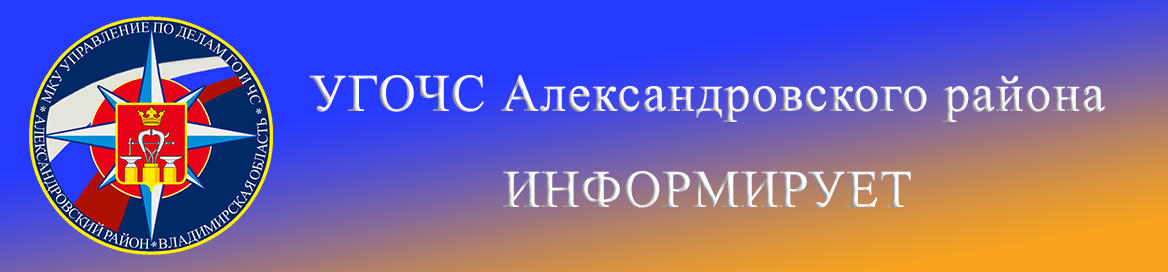 Уважаемые жители и гости Александровского района!       С установлением теплой погоды многие стремятся провести свой отдых за городом, отправиться в лес или на берег водоёма, или свой приусадебный участок. Однако жителям не стоит забывать, что неосторожное обращение с огнём может стать причиной палов сухой травы и природных пожаров!
       Как показывает практика, в весенний период наибольшую опасность для населенных пунктов, объектов экономики и природы в целом представляют неконтролируемые палы сухой травы, пришедшие с полей, или сжигание сухостоя и мусора на приусадебных участках. К сожалению, у нас уже немало примеров такой беспечности людей. Всем известно, что пожар легче предотвратить, чем потушить. Поэтому необходимо очень внимательно относиться к огнеопасным предметам. 
      В случае, если вы оказались вблизи очага пожара в лесу или на торфянике и у вас нет возможности своими силами справиться с его локализацией и тушением, немедленно предупредите всех находящихся поблизости о необходимости выхода из опасной зоны; организуйте выход на дорогу или просеку, широкую поляну, к берегу реки или водоема, в поле. Выходите из опасной зоны быстро, перпендикулярно направлению движения огня.Напоминаем номера телефоны экстренных служб Александровского района :
                              Пожарная охрана                        101 (01)    (49244) 2-06-36
                              Скорая медицинская помощь  103 (03)    (49244 ) 2-58-80 
                              ЕДДС Александровского р-на  112            (49244) 2-34-12МКУ «Управление по делам ГО и ЧС Александровского района»